Chemistry					Name _____________________________________Maxwell – Boltzmann DistributionDIRECTIONS:	Refer to the Maxwell – Boltzmann Distribution diagram to answer the following.		Imagine that two glasses of water were spilled (identical mass of water in each).		Use the diagram below to fully explain why the two samples of water do not evaporate 		at the same rate.   Answer in the space below the diagram.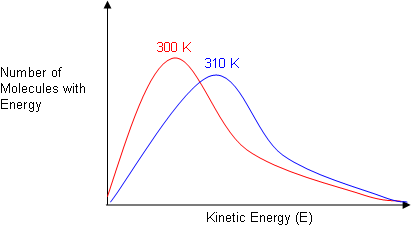 